Mac McCutcheon				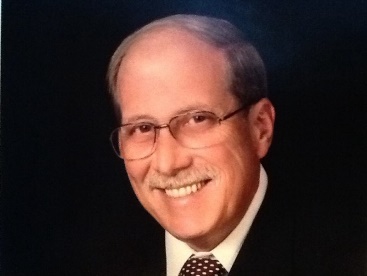 Retired in 2012 after a little over 30 years service to the USAF and DoD. He served six years active duty and over 24 years as a civilian employee.Associates Degree in Business Management – Ohio State UniversityBachelors Degree in Business Management with Accounting – Park UniversityMasters Degree in Information Resource Management and Design – Central Michigan UniversityHe worked at the 552nd Early Warning Group, 5th Bomb Wing, Newark AFB, DFAS Columbus, Air Force Accounting and Finance Office – Columbus, and HQ AFMC. He held several different positions throughout his career.Aircraft Maintenance Aircraft Maintenance ControllerAircraft Flight ControllerOptics and Radiac Production ControllerProject Manager For Rework of Hubble Spacecraft MirrorsAccountantSystems AccountantComputer System Designer, Developer, Programmer, Implementation Engineer and Implementation Oversight OfficerImplementation Officer for systems designed outside of the Air Force for DoD useBranch Chief – AFMC Accounting SystemsBranch Chief – AFMC Working Capital FundsBranch Chief – AFMC PolicyBranch Chief – AFMC Accounting Black WorldHQ AFMC Accounting Chief for F-35 Development and Implementation 